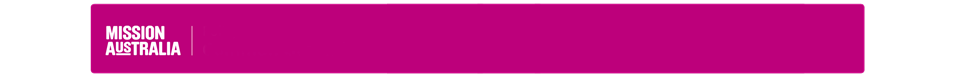 Position Requirements (What are the key activities for the role?)Recruitment informationCompliance checks required Working with Children 		National Police Check			Vulnerable People Check		Drivers Licence			Other (prescribe)	  		           ApprovalMission AustraliaMission AustraliaAbout us:Mission Australia is a non-denominational Christian organisation that has been helping people re gain their independence for over 155 years.We’ve learnt the paths to getting back independence are different for everyone. This informs how we help people, through early learning and youth services, family support and homelessness initiatives, employment and skills development, and affordable housing. Our nationwide team delivers different approaches, alongside our partners and everyday Australians who provide generous support.Together we stand with Australians in need, until they can stand for themselves.Purpose:Inspired by Jesus Christ, Mission Australia exists to meet human need and to spread the knowledge of the love of God.“Dear children, let us not love with words or speech but with actions and in truth.” (1 John 3:18)Values:Compassion     Integrity      Respect      Perseverance    Celebration Goal:To reduce homelessness and strengthen communities.Position Details: Position Title:                Nurse Educator Position Details: Position Title:                Nurse Educator Division:Reports to:Team LeaderPosition Purpose:Provide clinical leadership; ensuring evidence-based quality nursing care be delivered to young people participating in the program at Triple Care Farm.Key Result AreasKRA 1: Clinical Leadership & Nurse EducationKRA 2: Program SupportKRA 3: AdministrationKey ChallengesEnsuring the provision of quality care to a socially disadvantaged young people with complex physical and psychological needs. Ensuring the program engages this marginalised cohort to improve health outcomes. Managing young people who may exhibit challenging behaviour.PU Work Health and Safety     Everyone is responsible for safety and must maintain:A safe working environment for themselves and others in the workplace Ensure required workplace health and safety actions are completed as requiredParticipate in learning and development programs about workplace health and safetyFollow procedures to assist Mission Australia in reducing illness and injury including early reporting of incidents/illness and injuries   Purpose and ValuesActively support Mission Australia’s purpose and values;Positively and constructively represent our organisation to external contacts at all opportunities;Behave in a way that contributes to a workplace that is free of discrimination, harassment and bullying behaviour at all times;Operate in line with Mission Australia policies and practices (EG:  financial, HR, etc.);To help ensure the health, safety and welfare of self and others working in the business;Follow reasonable directions given by the company in relation to Work Health and Safety.Follow procedures to assist Mission Australia in reducing illness and injury including early reporting of incidents/illness and injuriesPromote and work within Mission Australia's client service delivery principles, ethics, policies and practice standardsActively support Mission Australia’s Reconciliation Action Plan.Qualification, knowledge, skills and experience required to do the roleCompetenciesPersonal effectivenessTeam buildingRelationship ManagementClient focus - ability to relate to.Organisational awarenessResults orientationValues alignmentProven written and verbal communication skills.Ability to work as a part of a team.Experience and QualificationsRegistered Nurse with current APHRA Registration (relevant tertiary qualifications) Experience and or demonstrated understanding of working with young people with problematic alcohol and drug issues in a residential withdrawal setting and within the context of harm reductionNSW Driver’s License and current First Aid CertificateThree years’ experience in the AOD field is desirable.Familiarity with and confidence in working within a harm minimisation frameworkManager name Gabriella HolmesApproval date3/02/2020